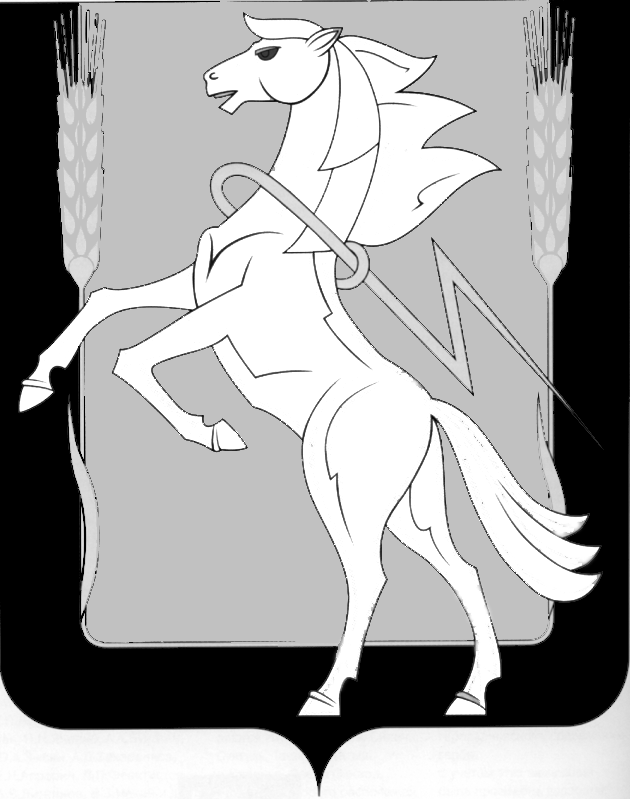 СОВЕТ ДЕПУТАТОВ ВОЗНЕСЕНСКОГО СЕЛЬСКОГО ПОСЕЛЕНИЯ СОСНОВСКОГОМУНИЦИПАЛЬНОГО РАЙОНАЧЕЛЯБИНСКОЙ ОБЛАСТИТРЕТЬЕГО СОЗЫВАРЕШЕНИЕ от «12» декабря 2018 года  № 51Об утверждении Положения «О порядке проведения конкурса по отбору кандидатур на должность Главы  Вознесенского сельского поселения Сосновского муниципального районаЧелябинской области»   В соответствии с Федеральным законом от 06.10.2003г. №131-ФЗ  «Об общих принципах организации местного самоуправления в Российской Федерации», Законом Челябинской области от 11.06.2015г. №189-ЗО «О некоторых вопросах правового регулирования организации местного самоуправления в Челябинской области», Законом Челябинской области от 28.12.2016 г. № 488-ЗО «О требованиях к уровню профессионального образования, профессиональным знаниям и навыкам, являющимся предпочтительными для осуществления главой муниципального района, городского округа, городского округа с внутригородским делением отдельных государственных полномочий, переданных органам местного самоуправления муниципальных образований Челябинской области, и о признании утратившими силу некоторых законов Челябинской области», Уставом Вознесенского сельского поселения, Совет депутатов Вознесенского  сельского поселения Сосновского муниципального района третьего созыва РЕШАЕТ:1. Утвердить прилагаемое Положение «О порядке проведения конкурса по отбору кандидатур на должность Главы Вознесенского  сельского поселения Сосновского муниципального района Челябинской области» (прилагается).          2. Направить данное решение Главе Вознесенского  сельского поселения для подписания и опубликования.	3. Опубликовать настоящее решение в газете «Сосновская Нива» и на официальном сайте Вознесенского  сельского поселения. 4. Настоящее решение вступает в силу со дня его опубликования.Приложение к решению Совета депутатов Вознесенского сельского поселенияот «12» декабря  2018г. № 50ПОЛОЖЕНИЕ«О порядке проведения конкурса по отбору кандидатур на должность Главы Вознесенского  сельского поселения Сосновского муниципального района Челябинской области»1. Общие положения1.  Положение о порядке проведения конкурса по отбору кандидатур на должность Главы Вознесенского  сельского поселения Сосновского муниципального района Челябинской области (далее – Положение) разработано в соответствии со статьёй 36 Федерального закона от 6 октября 2003 года №131-ФЗ «Об общих принципах организации местного самоуправления в Российской Федерации», Законом Челябинской области от 11 июня 2015 года №189-ЗО «О некоторых вопросах правового регулирования организации местного самоуправления в Челябинской области», Законом Челябинской области от 28 декабря 2016 года N 488-ЗО «О требованиях к уровню профессионального образования, профессиональным знаниям и навыкам, являющимся предпочтительными для осуществления главой муниципального района, городского округа, городского округа с внутригородским делением отдельных государственных полномочий, переданных органам местного самоуправления муниципальных образований Челябинской области, и о признании утратившими силу некоторых законов Челябинской области», Уставом Вознесенского  сельского поселения и определяет состав, порядок формирования, полномочия конкурсной комиссии, а также порядок назначения и проведения конкурса по отбору кандидатур на должность Главы Вознесенского  сельского поселения Сосновского муниципального района Челябинской области.2. Применяемые в настоящем Положении понятия используются в следующих значениях:- конкурс по отбору кандидатур на должность Главы Вознесенского  сельского поселения Сосновского муниципального района Челябинской области (далее – конкурс) – проводимая в порядке и на условиях, установленных настоящим Положением, процедура выявления граждан Российской Федерации из числа зарегистрированных конкурсной комиссией кандидатов, которые по своим профессиональным качествам наиболее подготовлены для замещения должности Главы Вознесенского  сельского поселения Сосновского муниципального района Челябинской  области, с целью последующего представления указанных кандидатов Совету депутатов Вознесенского сельского поселения для проведения голосования по кандидатурам на должность главы Вознесенского  сельского поселения Сосновского муниципального района Челябинской области;- конкурсная комиссия – коллегиальный орган, формируемый в соответствии с законодательством Российской Федерации,  законодательством Челябинской области, Уставом Вознесенского сельского поселения Сосновского муниципального   района  Челябинской области и настоящим Положением для проведения конкурса по отбору кандидатур на должность главы Вознесенского  сельского поселения Сосновского муниципального района Челябинской области;- претендент на участие в конкурсе на должность Главы Вознесенского  сельского поселения Сосновского муниципального района Челябинской области (далее – претендент) – лицо, изъявившее желание участвовать в конкурсе по отбору кандидатур на должность Главы Вознесенского сельского поселения Сосновского муниципального района в порядке, предусмотренном настоящим Положением;- участник конкурса на должность Главы Вознесенского  сельского поселения Сосновского муниципального района (далее – участник конкурса) – лицо, допущенное в установленном настоящим Положением порядке к участию в конкурсе на должность Главы Вознесенского  сельского поселения Сосновского муниципального района;- кандидат на должность Главы Вознесенского сельского поселения Сосновского муниципального района (далее – кандидат) – лицо, признанное конкурсной комиссией по результатам конкурса по отбору кандидатур на должность Главы Вознесенского сельского поселения Сосновского муниципального района его победителем, и предложенное конкурсной комиссией Совету депутатов для избрания на должность Главы Вознесенского  сельского поселения Сосновского муниципального района;- технический секретарь конкурсной комиссии (далее – технический секретарь) – лицо, назначенное Советом депутатов  Вознесенского сельского поселения (далее – Совет депутатов) для информационного, организационного и документационного обеспечения деятельности конкурсной комиссии.3. Конкурс обеспечивает равные права граждан Российской Федерации на избрания на должность Главы Вознесенского сельского поселения Сосновского муниципального района. 2. Состав, порядок формирования и полномочия конкурсной комиссии1. Конкурсная комиссия образуется в составе шести человек.При формировании конкурсной комиссии половина её членов назначается Советом депутатов Вознесенского сельского поселения Сосновского муниципального района из числа депутатов Совета депутатов Вознесенского сельского поселения, а другая половина – Главой Сосновского муниципального района Челябинской области.Кандидатуры членов конкурсной комиссии, назначаемых Советом депутатов, могут вноситься Председателем Совета депутатов, депутатами, фракциями политических партий, представленных в Совете депутатов.Члены конкурсной комиссии от Совета депутатов назначаются решением Совета депутатов, принятым по результатам открытого  голосования, простым большинством голосов депутатов от установленного числа депутатов Совета депутатов, после гласного обсуждения каждой из представленных кандидатур. Решение Совета депутатов о назначении членов конкурсной комиссии от Совета депутатов вступает в силу с момента его принятия.2. Состав конкурсной комиссии утверждается решением Совета депутатов на основании предложений Главы Сосновского муниципального района и решения Совета депутатов о назначении членов конкурсной комиссии от Совета депутатов. Решение Совета депутатов об утверждении состава конкурсной комиссии принимается по результатам открытого голосования, простым большинством голосов депутатов от установленного числа депутатов Совета депутатов и вступает в силу с момента его принятия.3. Конкурсная комиссия является коллегиальным органом и состоит из председателя и членов конкурсной комиссии.Конкурсная комиссия обладает следующими полномочиями:1) организует проведение конкурса;2) рассматривает документы, представленные на конкурс;3) принимает решение о допуске либо об отказе в допуске претенденту    участию в конкурсе;4) обеспечивает соблюдение равенства прав претендентов и участников конкурса в соответствии с законодательством;5) в случае необходимости привлекает к работе экспертов-специалистов (с правом совещательного голоса);6) рассматривает заявления и вопросы, возникающие в процессе подготовки и проведения конкурса;7) принимает решения по результатам конкурса.Председатель конкурсной комиссии избирается из её состава с учётом мнения Главы Сосновского муниципального района на первом заседании в ходе открытого  голосования простым большинством голосов от числа членов конкурсной комиссии, присутствующих на заседании.Председатель конкурсной комиссии:1) осуществляет общее руководство деятельностью конкурсной комиссии;2) распределяет обязанности между членами конкурсной комиссии, даёт поручения и указания техническому секретарю по вопросам обеспечения деятельности конкурсной комиссии;3) открывает, ведёт и закрывает заседания конкурсной комиссии;4) объявляет заседание конкурсной комиссии правомочным или принимает решение о его переносе из-за отсутствия кворума;5) вносит предложение о проведении заседания конкурсной комиссии  в соответствии с положениями настоящего Положения;6) вправе знакомиться со всеми документами и материалами, касающимися деятельности конкурсной комиссии;7) принимает участие в оценке профессиональных качеств зарегистрированных кандидатов;8) принимает участие в рассмотрении споров, связанных с проведением конкурса;9) обладает правом голоса по всем вопросам, рассматриваемым конкурсной комиссией, вправе вносить по ним предложения и замечания, высказывать особое мнение. При принятии конкурсной комиссией решения открытым голосованием в случае равенства голосов «за» и «против» голос председателя (председательствующего на заседании) является решающим;10) подписывает протоколы всех решений конкурсной комиссии, иные документы конкурсной комиссии.8. Конкурсная комиссия правомочна принимать решения только в случае присутствия на заседании 100 % членов конкурсной комиссии   (6 человек). Допускается отсутствие  члена конкурсной комиссии  в случае форс мажорных обстоятельств.9. Каждый член конкурсной комиссии обладает правом голоса по всем вопросам, рассматриваемым конкурсной комиссией, вправе вносить по ним предложения и замечания, высказывать особое мнение, знакомиться со всеми документами и материалами, касающимися деятельности конкурсной комиссии, принимать участие в оценке профессиональных качеств зарегистрированных кандидатов, а также в рассмотрении споров, связанных                 с проведением конкурса, подписывать протоколы всех решений конкурсной комиссии.3. Обеспечение деятельности конкурсной комиссии1. Ответственным за организационно-техническое обеспечение работы конкурсной комиссии является технический секретарь конкурсной комиссии.Технический секретарь конкурсной комиссии не является членом комиссии.2. Технический секретарь:1) организует публикацию объявления о проведении конкурса; 2) принимает от кандидатов заявления о допуске к участию в конкурсе и иные документы, предусмотренные пунктом 4 раздела 5 настоящего Положения;3) организует проверку достоверности сведений и выполнения требований, указанных в статье 5 настоящего Положения; 4) взаимодействует с территориальными органами федеральных органов исполнительной власти, органами государственной власти Челябинской области, органами местного самоуправления муниципальных образований Челябинской области;5) информирует конкурсную комиссию в порядке и случаях, предусмотренных настоящим Положением;6) извещает кандидатов в случаях, предусмотренных настоящим  Положением; 7) осуществляет подготовку доклада, предусмотренного  настоящим Положением, выступает с указанным докладом на предварительном заседании конкурсной комиссии;                             8) осуществляет подготовку заседаний конкурсной комиссии, включая информирование членов конкурсной комиссии по всем вопросам её деятельности; 9) извещает лиц, принимающих участие в работе конкурсной комиссии, о времени и месте проведения заседаний не менее чем за три дня до их начала;10) ведёт и подписывает протоколы всех заседаний конкурсной комиссии;11) извещает кандидатов о решениях конкурсной комиссии и доводит до них информацию в порядке, предусмотренном  настоящим Положением;12) сообщает зарегистрированным кандидатам о результатах конкурса  в порядке, предусмотренном  настоящим Положением;13) направляет итоговый протокол заседания конкурсной комиссии в порядке, предусмотренном  настоящего Положения;14) готовит проекты ответов на обращения и запросы, поступившие  в конкурсную комиссию.3. Технический секретарь конкурсной комиссии назначается на период работы конкурсной комиссии. Технический секретарь конкурсной комиссии осуществляет свою деятельность на основании гражданско-правового договора, заключаемого с исполнительно-распорядительным органом местного самоуправления Вознесенского сельского поселения Сосновского муниципального района, с выплатой вознаграждения по договору согласно смете расходов бюджета муниципального образования, утверждаемой Советом депутатов Вознесенского сельского поселения.4. Общее организационное и материально-техническое обеспечение работы комиссии осуществляет Совет депутатов Вознесенского сельского поселения Сосновского муниципального района.5.Решение о назначении технического секретаря конкурсной комиссии принимается Советом депутатов в ходе открытого голосования простым большинством голосов депутатов от установленного числа депутатов Совета депутатов и вступает в силу с момента его принятия.4. Порядок объявления конкурсаРешение об объявлении конкурса принимается Советом депутатов.Решение об объявлении конкурса принимается в случаях:1) истечения срока полномочий Главы Вознесенского сельского поселения Сосновского муниципального района;2) досрочного прекращения полномочий Главы Вознесенского  сельского поселения Сосновского муниципального района;3) принятия конкурсной комиссией по отбору кандидатур на должность Главы Вознесенского сельского поселения Сосновского муниципального района решения о признании конкурса несостоявшимся ;4) подачи всеми кандидатами заявлений о снятии своих кандидатур;5) непринятия Советом депутатов решения об избрании Главы Вознесенского сельского поселения Сосновского муниципального района из числа кандидатов, предложенных конкурсной комиссией по отбору кандидатур на должность Главы Вознесенского сельского поселения Сосновского муниципального района;6) если зарегистрированный кандидат, избранный на должность Главы Вознесенского  сельского поселения, не сложил с себя полномочий, несовместимые со статусом главы Вознесенского сельского поселения.Решение об объявлении конкурса по отбору кандидатур на должность Главы Вознесенского  сельского поселения Сосновского муниципального района, назначении технического секретаря конкурсной комиссии принимается не позднее, чем за 60 дней до окончания срока полномочий Главы Вознесенского  сельского поселения Сосновского муниципального района. В остальных случаях решение об объявлении конкурса принимается Советом депутатов в течение 45 дней со дня наступления одного из указанных в настоящем пункте случаев, а в случае одновременного прекращения полномочий Советом депутатов и Главой поселения, конкурс назначается после 30 дней с момента первого организационного заседания вновь избранного Совета депутатов..Решение об объявлении конкурса в течение пяти рабочих дней со дня его принятия направляется Главе Сосновского муниципального района Челябинской области.Одновременно с решением Совета депутатов об объявлении конкурса направляется запрос о предложении кандидатур в состав конкурсной комиссии от Главы Сосновского муниципального района Челябинской области.2. Решение об объявлении конкурса, а также объявление о приёме документов для участия в конкурсе, условия проведения конкурса, сведения о дате, времени, месте его проведения должны быть опубликованы в газете «Сосновская Нива» и на официальном сайте Вознесенского сельского поселения Сосновского муниципального района не позднее, чем за 20 дней до дня проведения конкурса.В объявлении о приёме документов для участия в конкурсе указываются требования, указанные в пункте 2 раздела 5 настоящего Положения, которым должен соответствовать гражданин, претендующий на должность Главы Вознесенского сельского поселения Сосновского муниципального района.5. Условия проведения конкурса1. При проведении конкурса претендентам и участникам конкурса гарантируется равенство прав в соответствии с законодательством Российской Федерации.2. Правом на участие в конкурсе обладают граждане Российской Федерации, достигшие возраста 21 года, обладающие пассивным избирательным правом в соответствии с действующим законодательством.Кандидаты на должность Главы Вознесенского  сельского поселения должны иметь высшее образование и обладать следующими профессиональными знаниями и навыками в области законодательства Российской Федерации и законодательства Челябинской области:1) знание основных положений  Конституции Российской Федерации; 2) знание основных положений  Федерального закона «Об общих принципах организации местного самоуправления в Российской Федерации»;3) знание основных положений  Устава (Основного Закона) Челябинской области и Устава Вознесенского сельского поселения;4) знание основных положений  Бюджетного кодекса Российской Федерации, Федерального закона «О противодействии коррупции», законов Челябинской области о наделении органов местного самоуправления отдельными государственными полномочиями; 5) навыками  управленческой деятельности.3. Конкурс признаётся состоявшимся при наличии двух и более участников конкурса.4. Претендент представляет:1) личное заявление об участии в конкурсе в письменной форме (приложение 1) с обязательством в случае избрания сложить с себя полномочия, несовместимые со статусом главы муниципального образования.В заявлении указываются фамилия, имя, отчество, дата и место рождения, адрес места жительства, серия, номер и дата выдачи паспорта или документа, заменяющего паспорт гражданина, наименование или код органа, выдавшего паспорт или документ, заменяющий паспорт гражданина, идентификационный номер налогоплательщика (при наличии), гражданство, сведения  об образовании с указанием организации, осуществляющей образовательную деятельность, года её окончания  и реквизитов документа об образовании и о квалификации, основное место работы или службы, занимаемая должность (в случае отсутствия основного места работы или службы – род занятий). Если претендент является депутатом                и осуществляет свои полномочия на непостоянной основе, в заявлении должны быть указаны сведения об этом и наименование соответствующего представительного органа.Если у претендента имелась или имеется судимость, в заявлении указываются сведения о судимости претендента, а если судимость снята или погашена, – также сведения о дате снятия или погашения судимости.К заявлению претендента прилагаются копии документов, подтверждающих указанные в заявлении сведения об образовании, основном месте работы или службы, о занимаемой должности (роде занятий), а также о том, что кандидат является депутатом. Если кандидат менял фамилию, или имя, или отчество также представляются копии соответствующих документов;     2) копию паспорта или документа, заменяющего паспорт гражданина.Паспорт или документ, заменяющий паспорт гражданина, предъявляется претендентом при личном представлении документов в конкурсную комиссию, копия паспорта или документа, заменяющего паспорт гражданина, изготавливается конкурсной комиссией в присутствии претендента и заверяется подписью лица, принявшего заявление и прилагаемые к нему документы;3) сведения о размере и об источниках доходов претендента, супруги (супруга) и несовершеннолетних детей претендента, а также об имуществе, принадлежащем претенденту на праве собственности (в том числе совместной собственности), о вкладах в банках, ценных бумагах, об имуществе и обязательствах имущественного характера супруги (супруга) и несовершеннолетних детей претендента. Указанные сведения представляются по форме согласно приложению №1 к Федеральному закону от 12 июня 2002 года №67-ФЗ «Об основных гарантиях избирательных прав и права на участие в референдуме граждан Российской Федерации»;4) сведения о принадлежащем претенденту, его супругу и несовершеннолетним детям недвижимом имуществе, находящемся   за пределами территории Российской Федерации, об источниках получения средств, за счёт которых приобретено указанное имущество, об обязательствах имущественного характера за пределами территории Российской Федерации претендента, а также сведения о таких обязательствах его супруга и несовершеннолетних детей по форме, предусмотренной Указом Президента Российской Федерации от 6 июня 2013года №546 «О проверке достоверности сведений об имуществе и обязательствах имущественного характера за пределами территории Российской Федерации, о расходах по каждой сделке по приобретению объектов недвижимости, транспортных средств, ценных бумаг и акций, представляемых кандидатами на выборах в органы государственной власти, выборах глав муниципальных районов и глав городских округов, городских и сельских поселений, а также политическими партиями в связи с внесением Президенту Российской Федерации предложений о кандидатурах на должность высшего должностного лица (руководителя высшего исполнительного органа государственной власти) субъекта Российской Федерации»;5) сведения о своих расходах, а также о расходах своих супруга и несовершеннолетних детей по каждой сделке по приобретению земельного участка, другого объекта недвижимости, транспортного средства, ценных бумаг, акций (долей участия, паёв в уставных (складочных) капиталах организаций) совершённой в течение последних трёх лет, если сумма сделки превышает общий доход претендента и его супруга за три последних года, предшествующих совершению сделки, и об источниках получения средств, за счёт которых совершена сделка по форме, предусмотренной Указом Президента Российской Федерации от 6 июня 2013 года №546 «О проверке достоверности сведений об имуществе и обязательствах имущественного характера за пределами территории Российской Федерации, о расходах по каждой сделке по приобретению объектов недвижимости, транспортных средств, ценных бумаг и акций, представляемых кандидатами на выборах в органы государственной власти, выборах глав муниципальных районов и глав городских округов, городских и сельских поселений, а также политическими партиями в связи с внесением Президенту Российской Федерации предложений о кандидатурах на должность высшего должностного лица (руководителя высшего исполнительного органа государственной власти) субъекта Российской Федерации»;6) копию документа об образовании;7) копию документа об основном месте работы или службы,   о занимаемой должности (роде занятий);8) копию документа о наличии статуса депутата;9) три фотографии (4x6).10)  копию свидетельства о постановке физического лица на учёт в налоговом органе по месту жительства на территории Российской Федерации;11) копию страхового свидетельства обязательного пенсионного страхования;12)  справку о наличии (отсутствии) судимости и (или) факта уголовного преследования либо о прекращении уголовного преследования;13) заключение медицинской организации об отсутствии у гражданина заболеваний, препятствующих поступлению на должность;14) письменное согласие на обработку персональных данных (приложение 2).При проведении конкурса по отбору кандидатур на должность Главы Вознесенского  сельского поселения Сосновского муниципального района претендент обязан к моменту представления документов, необходимых для участия в конкурсе, закрыть счета (вклады), прекратить хранение наличных денежных средств и ценностей в иностранных банках, расположенных за пределами территории Российской Федерации, и (или) осуществить отчуждение иностранных финансовых инструментов.По желанию претендента могут быть дополнительно представлены иные сведения и документы.Указанные документы претендент обязан представить лично либо они могут быть представлены по просьбе претендента иными лицами в случаях, если претендент болен, содержится в местах содержания под стражей подозреваемых и обвиняемых (при этом подлинность подписи претендента на заявлении в письменной форме должна быть удостоверена нотариально либо администрацией стационарного лечебно-профилактического учреждения, в котором претендент находится на излечении, администрацией учреждения, в котором содержатся под стражей подозреваемые и обвиняемые), иных случаях, установленных федеральным законодательством. В случае выдвижения кандидатом лица, являющегося инвалидом                        и в связи с этим не имеющего возможности самостоятельно написать заявление о допуске к участию в конкурсе, заполнить или заверить иные документы, предусмотренные законом, данное лицо вправе воспользоваться для этого помощью другого лица. При этом полномочия лица, оказывающего помощь                в заполнении или заверении документов  должны быть нотариально удостоверены.5. Документы для участия в конкурсе представляются техническому секретарю комиссии в течение 15  календарных дней указанных в объявлении.Технический секретарь осуществляет проверку полноты, правил оформления и регистрацию поданных документов с выдачей расписки.Несвоевременное представление документов, представление их не в полном объёме или с нарушением правил оформления являются основанием для отказа претенденту в их приёме. Решение об отказе принимается техническим секретарём.В случае, если претендент обнаружил, что в представленных им сведениях о доходах, об имуществе и обязательствах имущественного характера не отражены или не полностью отражены какие-либо сведения либо имеются ошибки, он вправе представить уточнённые сведения не позднее десяти календарных дней до дня проведения предварительного заседания комиссии.6. По окончании срока предоставления документов технический секретарь конкурсной комиссии организует проверку достоверности документов и сведений, представленных претендентом на должность Главы Вознесенского  сельского поселения. 7. Решение о допуске претендента к участию в конкурсе либо  об отказе претенденту в участии в конкурсе, конкурсная комиссия принимает на предварительном заседании, на основании представленных техническим секретарём доклада,  документов и материалов, по результатам открытого голосования при наличии не менее 2/3 голосов участников.  8. Претендент, в отношении которого конкурсная комиссия приняла решение о его допуске на участие в конкурсе, приобретает статус участника конкурса на должность Главы Вознесенского  сельского поселения.О решении конкурсной комиссии о допуске претендента к участию в конкурсе либо  об отказе претенденту в участии в конкурсе технический секретарь извещает претендента в письменной форме в течение трёх рабочих дней со дня принятия такого решения.   9. Основаниями отказа претенденту в участии в конкурсе на должность Главы Вознесенского  сельского поселения являются:1) отсутствие у претендента пассивного избирательного права;2) отсутствие среди документов, представленных для уведомления о выдвижении и регистрации участника конкурса, документов, необходимых  в соответствии с законодательством Российской Федерации, настоящим Положением для уведомления о выдвижении и (или) регистрации участника конкурса;3) наличие на день, предшествующий дню заседания конкурсной комиссии, на котором должен рассматриваться вопрос о регистрации участника конкурса, среди документов, представленных для уведомления о выдвижении и регистрации участника конкурса, документов, оформленных с нарушением требований законодательства Российской Федерации;4) отсутствие на день, предшествующий дню заседания конкурсной комиссии, на котором должен рассматриваться вопрос о регистрации участника конкурса, в документах, представленных для уведомления о выдвижении и регистрации участника конкурса, каких-либо сведений, предусмотренных настоящим Положением;5) сокрытие претендентом сведений о судимости, которые должны быть представлены в соответствии с  настоящим Положением;6) отсутствие у кандидата высшего  образования  в соответствии с  настоящим  Положением.Перечень оснований отказа в регистрации участника конкурса, установленный настоящим пунктом, является исчерпывающим.В случае установления по результатам проверки обстоятельств, препятствующих замещению претендентом должности Главы Вознесенского  сельского поселения Сосновского муниципального района, включая случаи непредставления им сведений либо представления заведомо недостоверных или неполных сведений о своих доходах, расходах, имуществе и обязательствах имущественного характера, а также представления заведомо ложных сведений о доходах, расходах, об имуществе и обязательствах имущественного характера своих супруги (супруга) и несовершеннолетних детей, комиссия принимает решение об отказе претенденту в допуске к участию в конкурсе, о чём претендент извещается в письменной форме председателем комиссии не позднее чем за десять календарных дней до дня проведения конкурса. 6. Предварительное заседание конкурсной комиссии1. На предварительном заседании конкурсной комиссии проводятся организационно-подготовительные мероприятия, в том числе избрание председателя конкурсной комиссии в порядке, установленном  настоящим Положением, рассмотрение документов, представленных кандидатами, а также поступивших от них обращений по вопросам, входящим   в компетенцию конкурсной комиссии, заслушивание доклада технического секретаря о результатах проверки документов и сведений, указанных в  настоящем  Положении, принятие решения о регистрации кандидата, об отказе в регистрации кандидата.Конкурсная комиссия принимает решение о допуске претендента к участию в конкурсе и наделением статуса участника конкурса на должность Главы Вознесенского  сельского поселения Сосновского муниципального района открытым голосованием, не менее чем двумя третями голосов членов конкурсной комиссии, от установленной численности членов конкурсной комиссии.При голосовании член конкурсной комиссии голосует «за» или «против». Решение конкурсной комиссии принимается в отсутствие участников конкурса.При равенстве голосов членов конкурсной комиссии голос  председателя (председательствующего) является решающим.Решения, принятые на предварительном заседании конкурсной комиссии, оформляются протоколом заседания конкурсной комиссии, который подписывается председателем конкурсной комиссии, всеми членами конкурсной комиссии, присутствовавшими на предварительном заседании,  и техническим секретарем.По итогам предварительного заседания конкурсной комиссии технический секретарь извещает зарегистрированных кандидатов о дате, месте и времени проведения конкурса. Кандидаты, которым отказано в регистрации извещаются в порядке и сроки, предусмотренные  настоящим  Положением.В случае необходимости по предложению председателя конкурсной комиссии может проводиться несколько предварительных заседаний конкурсной комиссии. Предварительное заседание конкурсной комиссии, как правило, проводится в месте нахождения Совета депутатов. По согласованию с членами конкурсной комиссии может быть принято решение о проведении предварительного заседания конкурсной комиссии в ином месте. Предварительное заседание конкурсной комиссии и конкурс не могут проводиться в один день. 7. Порядок проведения конкурса1. Конкурс проводится в форме испытания.На конкурсе конкурсная комиссия оценивает участников на основании представленных ими документов, а также с учётом результатов конкурсных процедур с использованием не противоречащих федеральным законам и другим нормативным правовым актам Российской Федерации методов оценки профессиональных качеств участников, включая индивидуальное собеседование и (или)тестирование. Участникам конкурса может быть предложено представить программу социально-экономического развития муниципального образования.2. Во время проведения конкурса в обязательном порядке оценивается уровень профессиональных знаний и навыков участников конкурса в области законодательства Российской Федерации и законодательства Челябинской области.Члены конкурсной комиссии при оценке участников конкурса руководствуются следующими критериями: 1) уровень знаний участниками конкурса:- основных положений Конституции Российской Федерации;- основных положений Федерального закона «Об общих принципах организации местного самоуправления в Российской Федерации»;- основных положений Устава (Основного Закона) Челябинской области и Устава Вознесенского  сельского поселения;- основных положений Бюджетного кодекса Российской Федерации; - основных положений Федерального закона «О противодействии коррупции»; - основных положений законов Челябинской области о наделении органов местного самоуправления отдельными государственными полномочиями;2) правильность, полнота, чёткость, логическая последовательность   и непротиворечивость ответов участников конкурса на вопросы о практике применения указанных нормативных правовых актов; 3) умение участников конкурса самостоятельно обобщать информацию о развитии местного самоуправления в Российской Федерации и Челябинской области, взаимодействии органов государственной власти Челябинской области и органов местного самоуправления муниципальных образований Челябинской области, прогнозировать развитие ситуации в этой сфере;4) навыки управленческой деятельности участников конкурса, в частности, наличие у них опыта управленческой деятельности на руководящих должностях в организациях, государственных органах, органах местного самоуправления, а также деятельности в качестве индивидуального предпринимателя, являющегося работодателем;5) степень логичности, полноты и структурированности информации  в представленной участником конкурса программе социально-экономического развития муниципального образования (при наличии), взаимосвязь её положений с актуальными задачами и деятельностью органов государственной власти Челябинской области и органов местного самоуправления муниципальных образований Челябинской области по улучшению основных экономических показателей, повышению благосостояния и качества жизни жителей муниципального образования; степень владения соответствующей информацией, наглядность и грамотность её изложения.Индивидуальное собеседование с участником конкурса проводится в отсутствие других участников.По итогам индивидуального собеседования член конкурсной комиссии оценивает каждого участника конкурса с учётом критериев, изложенных в настоящем пункте. После завершения индивидуального собеседования с каждым из участников конкурса, членами конкурсной комиссии осуществляется коллегиальное обсуждение результатов собеседования, по итогам которого председатель конкурсной комиссии выносит на голосование вопрос об определении победителей конкурса. По каждому участнику конкурса проводится отдельное голосование членов конкурсной комиссии».8. Решение конкурсной комиссии1. По результатам конкурса конкурсная комиссия принимает решение о признании не менее двух участников конкурса победителями конкурса и наделении статусом кандидатов на должность Главы Вознесенского сельского поселения Сосновского муниципального района.Конкурсная комиссия принимает решение о признании конкурса несостоявшимся в случае:1) отсутствия заявлений об участии в конкурсе;2) подачи всеми участниками конкурса заявлений о снятии своих кандидатур;3) признания всех претендентов не соответствующими требованиям, предусмотренным действующим законодательством, Уставом Вознесенского сельского поселения Сосновского муниципального района и настоящим Положением;4) в случае отсутствия среди участников конкурса лиц, по своим профессиональным, деловым и иным качествам соответствующих должности Главы Вознесенского  сельского поселения Сосновского муниципального района;5) в случае подачи одного заявления об участии в конкурсе.Факт неявки участника конкурса без уважительной причины на заседание конкурсной комиссии приравнивается к факту подачи им заявления о снятии своей кандидатуры.Решения о признании  причины неявки участника конкурса уважительной либо неуважительной, об отказе в приёме документов, о допуске (отказе в допуске) к участию в конкурсе и по процедурным вопросам принимаются конкурсной комиссией простым большинством голосов членов комиссии, присутствующих на заседании, при открытым голосовании.2. Конкурсная комиссия принимает решение о признании не менее двух участников конкурса победителями конкурса и наделении статусом кандидатов на должность Главы Вознесенского  сельского поселения Сосновского муниципального района открытым голосованием, не менее чем двумя третями голосов членов конкурсной комиссии, от установленной численности членов конкурсной комиссии.При голосовании член конкурсной комиссии голосует «за» или «против». Решение конкурсной комиссии принимается в отсутствие участников конкурса.При равенстве голосов членов конкурсной комиссии голос  председателя (председательствующего) является решающим.3. Решение конкурсной комиссии оформляется протоколом (приложение №3), который подписывается всеми членами конкурсной комиссии, присутствовавшими на заседании, и техническим секретарем.4. Каждому участнику конкурса сообщается о результатах конкурса в письменной форме в течение трёх рабочих дней со дня завершения конкурса.5. Решение конкурсной комиссии направляется в Совет депутатов,  Главе Сосновского муниципального района Челябинской области в течение трёх рабочих дней со дня принятия решения о результатах конкурса.6. Кандидат избирается на должность Главы Вознесенского  сельского поселения Сосновского муниципального района Советом депутатов из числа кандидатур, представленных конкурсной комиссией.Вопрос об избрании кандидата на должность Главы Вознесенского сельского поселения Сосновского муниципального района выносится на рассмотрение Совета депутатов в течение 15 календарных дней со дня принятия конкурсной комиссией решения по результатам конкурса.7. При рассмотрении Советом депутатов Вознесенского сельского поселения Сосновского муниципального района вопроса об избрании Главы Вознесенского сельского поселения Сосновского муниципального района председатель конкурсной комиссии докладывает об итогах конкурса по отбору кандидатур на должность Главы Вознесенского  сельского поселения Сосновского муниципального района.Решение Совета депутатов Вознесенского сельского поселения Сосновского муниципального района об избрании Главы Вознесенского сельского поселения Сосновского муниципального района принимается по результатам открытого голосования простым большинством голосов от установленного числа депутатов Совета депутатов Вознесенского сельского поселения Сосновского муниципального района. Голосование по одной кандидатуре не проводится.Решение Совета депутатов Вознесенского сельского поселения Сосновского муниципального района об избрании Главы Вознесенского сельского поселения Сосновского муниципального района подлежит официальному опубликованию в газете «Сосновская Нива».8. Кандидат, избранный Главой Вознесенского сельского поселения Сосновского муниципального района, вступает в должность в порядке и сроки, предусмотренные Уставом Вознесенского сельского поселения Сосновского муниципального района.9. В случае, если конкурсной комиссией принято решение о признании конкурса несостоявшимся, или Совет депутатов не изберёт Главу Вознесенского сельского поселения Сосновского муниципального района из числа кандидатов, предложенных конкурсной комиссией, в порядке и в сроки, установленные настоящим Положением для проведения конкурса, проводится повторный конкурс.8. Заключительные положения1. Расходы, связанные с организацией и проведением конкурса, осуществляются Советом депутатов за счёт средств бюджета Вознесенского сельского поселения Сосновского муниципального района в пределах сметы, утверждённой Советом депутатов.Расходы, связанные с участием в конкурсе (проезд к месту проведения конкурса и обратно, наём жилого помещения, проживание, иные расходы), осуществляются гражданами за счёт собственных средств.2. Споры, связанные с проведением конкурса, разрешаются в судебном порядке.3. Документы претендентов, не допущенных к участию в конкурсе, и участников конкурса могут быть им возвращены по письменному заявлению в течение трёх лет со дня завершения конкурса. До истечения указанного срока документы хранятся в Совете депутатов, после чего подлежат уничтожению в установленном порядке.Приложение №1						к Положению «О порядке проведенияконкурса по отбору кандидатур на должность Главы Вознесенского сельского поселенияСосновского муниципального района»Сведения о судимости __________________________________________________________________                          Если имелась или имеется судимость, указываются соответствующие сведения, а если __________________________________________________________________судимость снята или погашена, – также сведения о дате снятия или погашения судимостиЗаявление*Прошу допустить меня к участию в конкурсе по отбору кандидатур на должность Главы Вознесенского сельского поселения Сосновского муниципального района.С условиями конкурса ознакомлен.Согласен с проведением проверки достоверности сведений, предоставленных мною, в том числе о принадлежащих мне доходах, имуществе и обязательствах имущественного характера.С проведением процедуры оформления допуска к работе со сведениями, составляющими государственную и иную, охраняемую законом тайну, согласен.Обязуюсь в случае моего избрания прекратить деятельность, несовместимую со статусом Главы Вознесенского сельского поселения Сосновского муниципального района.К заявлению прилагаю: (перечислить прилагаемые документы, необходимые для участия в конкурсе).«___»____________20___г._____________ _________________________(подпись)             (расшифровка подписи)* Заявление оформляется в рукописном виде.Приложение № 2к Положению «О порядке   проведенияконкурса по отбору кандидатур надолжность Главы Вознесенского сельского поселения»Согласие претендента на участие в конкурсе на должность Главы Вознесенского сельского поселения Сосновского муниципального района Челябинской области в конкурсную комиссию по отбору кандидатур на должность Главы Вознесенского сельского поселения Сосновского муниципального района Челябинской области и иных субъектов персональных данныхЯ, __________________________________________________________________						(Ф.И.О.)Зарегистрированный(ая) по адресу: ________________________________________________________________________________________________________________________________паспорт серия _____ № ________, выдан __________________________________________________________________________________________________________________________________________________________________________________________________в соответствии со статьёй 9 Федерального закона от 27 июля 2006 года  № 152-ФЗ «О защите персональных данных» (далее – Федеральный закон от 27 июля 2006 года № 152-ФЗ) даю согласие на обработку своих персональных данных и иных субъектов персональных данных конкурсной комиссии по отбору кандидатур на должность Главы Вознесенского   сельского поселения Сосновского муниципального района Челябинской области, расположенной по адресу: 456503, Челябинская область, Сосновский р-н, п. Солнечный, ул. Гагарина , д. 17, , совершение действий, предусмотренных пунктом 3 раздела 3 Федерального закона от 27 июля 2006 года № 152-ФЗ со всеми данными, которые находятся в распоряжении конкурсной комиссии по отбору кандидатур на должность Главы Вознесенского сельского поселения Сосновского муниципального района Челябинской области, с целью проведения надлежащим образом процедуры конкурса по отбору кандидатур на должность Главы муниципального образования, предусмотренной Федеральным законом от 6 октября 2003 года № 131-ФЗ «Об общих принципах организации местного самоуправления в Российской Федерации», а также с целью предоставлять сведения в случаях, предусмотренных федеральными законами и иными нормативными правовыми актами следующих моих персональных данных: 1. Перечень персональных данных, на обработку которых даётся согласие:фамилия, имя, отчество (в т.ч. предыдущие); паспортные данные или данные документа, удостоверяющего личность; дата рождения, место рождения, гражданство;сведения о наличии статуса депутата и наименование соответствующего представительного органа;отношение к воинской обязанности и иные сведения военного билета   и приписного удостоверения;данные документов о профессиональном образовании, профессиональной переподготовке, повышении квалификации, стажировке, данные документов   о присвоении учёной степени, учёного звания, списки научных трудов и изобретений и сведения о наградах и званиях;наличие (отсутствие) судимости;допуск к государственной тайне, оформленный за период работы, службы, учёбы (форма, номер и дата);сведения о размере и об источниках доходов, а также об имуществе, принадлежащем на праве собственности (в том числе совместной собственности), о вкладах в банках, ценных бумагах;сведения о недвижимом имуществе, а также о принадлежащем супругу   и несовершеннолетним детям недвижимом имуществе, находящемся за пределами территории Российской Федерации, об источниках получения средств, за счёт которых приобретено указанное имущество, об обязательствах имущественного характера за пределами территории Российской Федерации, а также сведения о таких обязательствах супруга и несовершеннолетних детей;сведения о расходах, а также о расходах супруга и несовершеннолетних детей по каждой сделке по приобретению земельного участка, другого объекта недвижимости, транспортного средства, ценных бумаг, акций (долей участия, паёв в уставных (складочных) капиталах организаций), совершённой в течение последних трёх лет, если сумма сделки превышает общий (вместе с супругом) доход за три последних года, предшествующих совершению сделки, и об источниках получения средств, за счёт которых совершена сделка;сведения о счетах (вкладах), хранении наличных денежных средств  и ценностей в иностранных банках, расположенных за пределами территории Российской Федерации, владении и (или) пользовании иностранными финансовыми инструментами;семейное положение и данные о составе и членах семьи;должность, квалификационный уровень, классный чин;сведения о заработной плате (доходах), банковских счетах, картах;адрес места жительства (по регистрации и фактический), дата регистрации по указанному месту жительства;данные свидетельства о постановке на учёт в налоговом органе физического лица по месту жительства на территории РФ (ИНН);данные страхового свидетельства государственного пенсионного страхования;данные страхового медицинского полиса обязательного страхования граждан.2. Перечень действий, на совершение которых дается согласие.Вышеуказанные персональные данные предоставляю для обработки   в целях обеспечения соблюдения в отношении меня законодательства  Российской Федерации, регулирующего отношения, связанные с избранием выборного должностного лица местного самоуправления, исполнением им своих полномочий и прекращением исполнения им своих полномочий для реализации функций, возложенных на конкурсную комиссию по отбору кандидатур на должность Главы Вознесенского  сельского поселения Сосновского муниципального района Челябинской области законодательством Российской Федерации, законодательством Челябинской области и разрешаю производить с моими персональными данными действия (операции), определённые статьёй 3 Федерального закона от 27 июля 2006 года № 152-ФЗ, а именно: сбор, систематизацию, накопление, хранение, уточнение (обновление, изменение), использование, распространение (в том числе передачу), обезличивание, блокирование, уничтожение персональных данных.Обработка персональных данных может осуществляться как с использованием средств автоматизации, так и без их использования (на бумажных носителях).3. Согласие на передачу персональных данных третьих лиц. Разрешаю обмен (приём, передачу, обработку) моих персональных данных и третьих лиц конкурсной комиссии по отбору кандидатур на должность Главы Вознесенского сельского поселения Сосновского муниципального района Челябинской области, в соответствии с заключенными договорами и соглашениями, в целях соблюдения моих законных прав и интересов.4. Сроки обработки и хранения персональных данных.Обработка персональных данных прекращается по истечении десяти лет после окончания процедуры проведения конкурса по отбору кандидатур на должность Главы Вознесенского сельского поселения Сосновского муниципального района Челябинской области. В дальнейшем бумажные носители персональных данных находятся на архивном хранении (75 лет),   а персональные данные на электронных носителях удаляются из информационной системы. Согласие на обработку данных (полностью или частично) может быть отозвано субъектом персональных данных на основании его письменного заявления.5. Я ознакомлен(а), что:1) согласие на обработку персональных данных действует с даты подписания настоящего согласия в течение всего срока проведения конкурса по отбору кандидатур на должность Главы Вознесенского  сельского поселения Сосновского муниципального района Челябинской области;2) в случае отзыва согласия на обработку персональных данных конкурсная комиссия по отбору кандидатур на должность Главы Вознесенского сельского поселения Сосновского муниципального района Челябинской области вправе  продолжить обработку персональных данных при наличии оснований, указанных в пунктах 2–11 части 1 раздела 6, части 2 раздела 10 и части 2 раздела 11 Федерального закона от 27 июля 2006 года № 152-ФЗ;3) персональные данные, предоставляемые в отношении третьих лиц, будут обрабатываться только в целях осуществления и выполнения функций, возложенных законодательством Российской Федерации на конкурсную комиссию по отбору кандидатур на должность Главы Вознесенского  сельского поселения Сосновского муниципального района Челябинской области.6. Права и обязанности в области защиты персональных данных мне разъяснены.Настоящее согласие действует с «___» ___________ 201_г.______________ /_____________________/  «____»____________________г.(подпись)	                            (расшифровка)	(дата, подпись)Приложение №3к Положению «О порядке проведенияконкурса по отбору кандидатурна должность Главы Вознесенского сельского поселенияСосновского муниципального района»Протокол №____заседания конкурсной комиссии при проведении конкурса по отбору кандидатур на должность Главы Вознесенского сельского поселения Сосновского муниципального района«___»____________20___г.                                        		 с. Вознесенка Присутствовали:1. Председатель конкурсной комиссии:___________________________________							(фамилия, инициалы)2. Члены конкурсной комиссии: ________________________________________							(фамилия, инициалы)3. Технический секретарь: ___________:__________________________________							(фамилия, инициалы)Заседание конкурсной комиссии вёл председатель.Повестка дня.Проведение конкурса на замещение должности Главы Вознесенского сельского поселения Сосновского муниципального района.К участию в конкурсе допущены:____________________________________________________________________(фамилия, имя, отчество, должность и место работы участника конкурса)Слушали:1.___________________: анализ документов, краткая характеристика участников (фамилия, инициалы) конкурса, анализ итогов тестирования, иных оценочных мероприятий.В случае собеседования или дискуссии, проведённых на заседании комиссии, в протокол вносятся сведения о том, с кем из участников конкурса проводилось собеседование (дискуссия), какие вопросы задавались, какая оценка дана ответам на заданные вопросы.Выступили:1.___________________: мнения членов конкурсной комиссии.(фамилия, инициалы)На основании изложенного, руководствуясь Положением «О порядке проведения конкурса на должность Главы Вознесенского сельского поселения Сосновского муниципального района»,РЕШИЛИ:1.  Признать победителями конкурса и наделить статусом кандидатов на должность Главы Вознесенского сельского поселения Сосновского муниципального района:_______________________________________________________________	(фамилия, имя, отчество, должность, место работы)_______________________________________________________________________________________________________________________________________________________________(фамилия, имя, отчество, должность, место работы)____________________________________________________________________2. Направить настоящий протокол в Совет депутатов Вознесенского сельского поселения Сосновского муниципального района, Главе Сосновского муниципального района Челябинской области.ГОЛОСОВАЛИ: 	«За» 		______________чел.			«Против»	______________чел.Председатель комиссии:	_________________ ________________________						(подпись)		(расшифровка подписи)Члены комиссии:	________________________  ____________________________						(подписи)		(расшифровка подписей)Протокол составилтехнический секретарь:	___________________   ____________________________					(подпись)		(расшифровка подписи)Председатель Совета депутатов Вознесенского сельского поселения_______________ В. В. ГришинаМ.п.Глава Вознесенскогосельского поселения___________________ П. Н. ЛенкМ.п.В конкурсную комиссию по отбору кандидатур на должность ГлавыВознесенского сельского поселения Сосновского муниципального районаот________________________________________________________________	(фамилия, имя, отчество)Гражданство _________________________________________________________Дата и место рождения ____________________________________________________________________________________________________________________________________Адрес места жительства __________________________________________________________________	(указать почтовый индекс)__________________________________________________________________Паспорт или иной документ, удостоверяющий личность_____________________________________________________________________________________________________________________________серия, номер и дата выдачи паспорта или иного документа, заменяющего паспорт гражданина, наименование или код__________________________________________________________________органа, выдавшего паспорт или документ, заменяющий паспорт гражданинаИдентификационный номер налогоплательщика (при наличии) __________________________________________________________________Сведения о квалификации, образовании __________________________________________________________________                                                                                                                          (с указанием организации, осуществляющей_______________________________________________________________________________________________________образовательную деятельность, года её окончания и реквизитов документа об образовании и о квалификации)Основное место работы или службы, занимаемая должность _________________________________________________________________________________________________________________________________________________________________________(в случае отсутствия основного места работы или службы – род занятий)Сведения о наличии статуса депутата __________________________________________________________________         (заполняется в случае осуществления полномочий депутата_______________________________________________________________________________________________________на непостоянной основе, с указанием наименования соответствующего представительного органа)